UPPGIFTER OM SÖKANDENOPERATIVT PROGRAM (ansökningsguide kapitel 1)REFERENSPERIOD (ansökningsguide kapitel 2)VÄRDET AV DEN SALUFÖRDA PRODUKTION (ansökningsguide kapitel 2)DRIFTSFOND (ansökningsguide kapitel 2)UPPSKATTNING AV EU:S FONDSTÖD (ansökningsguide kapitel 2)ANDRA STÖDFÖRBINDELSER BILAGOR Skriftligt operativt program med verifierande dokument 
(inkl. anbud gällande genomförande av åtgärder, utredningar) Budgetkalkyl av operativt program Kalkyl av värdet av producentorganisationens saluförda produktion under referensperioden Ett utdrag ur protokollet över det möte där producentorganisationens behöriga organ har beslutat operativa programmet om inrättandet av en driftsfond Ett utdrag ur protokollet över det möte där producentorganisationens behöriga organ har beslutat om förfarandet för finansiering av driftsfonden En förteckning över producentorganisationens medlemmar när ni ansöker om godkännande av operativt program INLÄMNANDE AV ANSÖKANAnsökan lämnas in under adress:LivsmedelsverketMarknadsavdelningenAlvar Aallon katu 560100 Seinäjoki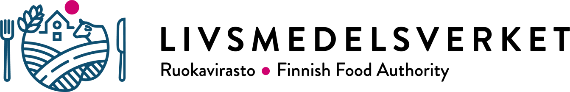 LIVSMEDELSVERKETMarknadsavdelningenAlvar Aallon katu 560100 Seinäjokikirjaamo@ruokavirasto.fitel. 029 530 0400ANSÖKANom godkännande av operativt program för producentorganisation inom sektorn för frukt och grönsaker (EU) 2021/2115, (EU) 2022/126, 999/2012, SRF 70/2023, SRF 85/2023Blnr 354Producentorganisationens namn Producentorganisationens namn Producentorganisationens namn Adress Adress KundnummerKontaktpersonens namnKontaktpersonens namnE-postadressAdress Adress Adress Telefonnummer MobiltelefonnummerMobiltelefonnummerOperativa programmet varar Operativa programmet varar år och det genomförs under åren-Operativa programmet uppgörs separat enligt Livsmedelsverkets anvisningar.Operativa programmet uppgörs separat enligt Livsmedelsverkets anvisningar.Operativa programmet uppgörs separat enligt Livsmedelsverkets anvisningar.Operativa programmet uppgörs separat enligt Livsmedelsverkets anvisningar.Operativa programmet uppgörs separat enligt Livsmedelsverkets anvisningar.Operativa programmet uppgörs separat enligt Livsmedelsverkets anvisningar.Operativa programmet uppgörs separat enligt Livsmedelsverkets anvisningar.Operativa programmet uppgörs separat enligt Livsmedelsverkets anvisningar.Producentorganisationen ansöker om godkännande av följande referensperiod Producentorganisationen ansöker om godkännande av följande referensperiod Producentorganisationen ansöker om godkännande av följande referensperiod Producentorganisationen ansöker om godkännande av följande referensperiod Producentorganisationen ansöker om godkännande av följande referensperiod  en 12 månader lång räkenskapsperiod sen faktiska saluförda produktion under 12 på varandra följande månader annat värdet av den saluförda produktion som ni föreslår en 12 månader lång räkenskapsperiod sen faktiska saluförda produktion under 12 på varandra följande månader annat värdet av den saluförda produktion som ni föreslår en 12 månader lång räkenskapsperiod sen faktiska saluförda produktion under 12 på varandra följande månader annat värdet av den saluförda produktion som ni föreslår en 12 månader lång räkenskapsperiod sen faktiska saluförda produktion under 12 på varandra följande månader annat värdet av den saluförda produktion som ni föreslår en 12 månader lång räkenskapsperiod sen faktiska saluförda produktion under 12 på varandra följande månader annat värdet av den saluförda produktion som ni föreslårProducentorganisationens referensperiod under det första året operativa programmet genomförs är Producentorganisationens referensperiod under det första året operativa programmet genomförs är Producentorganisationens referensperiod under det första året operativa programmet genomförs är      /     /     -     /     /          /     /     -     /     /     Värdet av producentorganisationens saluförda produktion under referensperioden ärVärdet av producentorganisationens saluförda produktion under referensperioden ärVärdet av producentorganisationens saluförda produktion under referensperioden äreuroDen beräknade storleken på driftsfonden under det första året för genomförande av operativa programmet äreuro Förfarandet för finansiering av driftsfondenFörfarandet för finansiering av driftsfondenFörfarandet för finansiering av driftsfondenFörfarandet för finansiering av driftsfonden producentorganisationen använder helt eller delvis sina egna medel för finansiering av driftsfonden producentorganisationen använder helt eller delvis sina egna medel för finansiering av driftsfonden producentorganisationen använder helt eller delvis sina egna medel för finansiering av driftsfonden producentorganisationen använder helt eller delvis sina egna medel för finansiering av driftsfonden producentorganisationen tar ut avgiftsandelar till driftsfonden av sina medlemmar  producentorganisationen tar ut avgiftsandelar till driftsfonden av sina medlemmar  producentorganisationen tar ut avgiftsandelar till driftsfonden av sina medlemmar  producentorganisationen tar ut avgiftsandelar till driftsfonden av sina medlemmar Grunden för uppbärandet av avgifternaGrunden för uppbärandet av avgifternaGrunden för uppbärandet av avgifternaGrunden för uppbärandet av avgifterna cent/kg cent/kg cent/kg cent/kg cent/euro De medlemsspecifika avgifterna till driftsfonden är olikstora cent/euro De medlemsspecifika avgifterna till driftsfonden är olikstora cent/euro De medlemsspecifika avgifterna till driftsfonden är olikstora cent/euro De medlemsspecifika avgifterna till driftsfonden är olikstoraProducentorganisationens uppskattning av EU:s fondstöd för det första året för genomförande av operativa programmeteuroFår sökanden andra stöd (EU:s stöd, nationellt eller regionalt stöd) för operativa programmets åtgärder eller liknande åtgärder? nej ja ** till ansökan fogas en kopia av stödbeslutet/stödbesluten/ansökan* till ansökan fogas en kopia av stödbeslutet/stödbesluten/ansökan* till ansökan fogas en kopia av stödbeslutet/stödbesluten/ansökanVid undertecknandet av denna ansökan intygar producentorganisationen samtidigt att denförbinder sig vid att svara för riktigheten av de uppgifter som den anmält i denna ansökan och det bifogade operativa programmet,förbinder sig vid att iaktta de krav för godkännande av det operativa programmet och erhållande av stöd som fastställs i Europaparlamentets och rådets förordning (EU) 2021/2115, kommissionens delegerade förordning (EU) 2022/126, lag (999/2012) om en marknadsordning för jordbruksprodukter och SR:s förordningar 70/2023 och 85/2023,förbinder sig vid att iaktta de krav som fastställs i Finlands nationella strategiplan 2023–2027,är medveten om att det EU-stöd som betalats till organisationen kan återkrävas om den har lämnat felaktiga uppgifter i denna ansökan eller i övrigt underlåtit att följa EU:s bestämmelser om operativt program,omedelbart underrättar Livsmedelsverket om sådana förändringar i producentorganisationens verksamhet som kan inverka på villkoren för godkännande av det operativa programmet,förbinder sig att lämna Livsmedelsverket sådana uppgifter om sin verksamhet som förutsätts i EU:s bestämmelser,förbinder sig vid att varken organisationen själv eller dess medlemmar direkt eller indirekt tar emot dubbel gemenskapsfinansiering eller nationell finansiering för åtgärder som får ekonomiskt stöd från gemenskapen enligt förordning (EU) 2021/2115Framläggandet av ett operativt program innebär att den producentorganisation som lagt fram programmet underkastar sig nationella kontroller samt gemenskapskontroller, i synnerhet vad beträffar en korrekt användning av de offentliga medlen.Dataskydd: Personuppgifter samlas in till landsbygdsnäringsförvaltningens informationssystem för skötseln av myndighetsuppgifter. Du har rätt att ta del av uppgifter till exempel om registerföraren, syftet med behandlingen av personuppgifterna samt regelrätta överlåtelser av uppgifter. Mer information om behandlingen av personuppgifter får du på webben på adressen https://www.ruokavirasto.fi/sv/om-oss/oppeninformation/begaran-om-uppgifter/Vid undertecknandet av denna ansökan intygar producentorganisationen samtidigt att denförbinder sig vid att svara för riktigheten av de uppgifter som den anmält i denna ansökan och det bifogade operativa programmet,förbinder sig vid att iaktta de krav för godkännande av det operativa programmet och erhållande av stöd som fastställs i Europaparlamentets och rådets förordning (EU) 2021/2115, kommissionens delegerade förordning (EU) 2022/126, lag (999/2012) om en marknadsordning för jordbruksprodukter och SR:s förordningar 70/2023 och 85/2023,förbinder sig vid att iaktta de krav som fastställs i Finlands nationella strategiplan 2023–2027,är medveten om att det EU-stöd som betalats till organisationen kan återkrävas om den har lämnat felaktiga uppgifter i denna ansökan eller i övrigt underlåtit att följa EU:s bestämmelser om operativt program,omedelbart underrättar Livsmedelsverket om sådana förändringar i producentorganisationens verksamhet som kan inverka på villkoren för godkännande av det operativa programmet,förbinder sig att lämna Livsmedelsverket sådana uppgifter om sin verksamhet som förutsätts i EU:s bestämmelser,förbinder sig vid att varken organisationen själv eller dess medlemmar direkt eller indirekt tar emot dubbel gemenskapsfinansiering eller nationell finansiering för åtgärder som får ekonomiskt stöd från gemenskapen enligt förordning (EU) 2021/2115Framläggandet av ett operativt program innebär att den producentorganisation som lagt fram programmet underkastar sig nationella kontroller samt gemenskapskontroller, i synnerhet vad beträffar en korrekt användning av de offentliga medlen.Dataskydd: Personuppgifter samlas in till landsbygdsnäringsförvaltningens informationssystem för skötseln av myndighetsuppgifter. Du har rätt att ta del av uppgifter till exempel om registerföraren, syftet med behandlingen av personuppgifterna samt regelrätta överlåtelser av uppgifter. Mer information om behandlingen av personuppgifter får du på webben på adressen https://www.ruokavirasto.fi/sv/om-oss/oppeninformation/begaran-om-uppgifter/Ort och tidOrt och tidUnderskrift och namnförtydligandeUnderskrift och namnförtydligande Annan bilaga, vilken